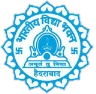                             Bharatiya Vidya Bhavan’s Public School         (Vidyashram)Jubilee Hills, Hyderabad				(2024-25)Admission No.:__________			Regn. No.______________ 1.Name of the Student (Capitals)	:   (As per Class-X Board Certificate)	2.Aadhaar Card Number of the Gender:         Male          Female   student3.Date of Birth (DD/MM/YYYY)	:	4.Mother’s Name	(Capitals)	:   (As per Class-X Board Certificate)		5.Father’s Name (Capitals)	:   (As per Class-X Board Certificate)6. Identification marks (if any)           :i. _________________________________________  ii. _______________________________________7.Residential Address	               : 8.Mother Tongue			:_________________________________9.Details of Previous Study		:10. Nationality: __________________   11.Caste: SC/ST/BC/OC/GENERAL: _________________   12.Religion: __________________13. Parent details			:*INDICATED FIELDS ARE USED FOR SMS AND EMAIL COMMUNICATION PURPOSE                                                                                   Contd…2nd : 2 :14.Whether single child of Parent		: YES		NO15.Own Brother/Sister studying in this school   : YES / No (If Yes please specify):16.Option for school Transport (Tick)	: YES		NO17.Medical Historyi) Blood Group: ____________  ii) Allergies (if any):___________________ iii) Specific ailments (if any):_________________18. STREAM SELECTED :1.Science with Math	 2.Science without Math	3.  3.Commerce with Math 			4. Commerce without Math	19. SUBJECTS OPTED: 1. English	2 (Electives): _________________  3.____________________ 4.____________________		           5. (Optional)**  ___________________________.20. Extraordinary Achievements in SPORTS       OTHERS    	Give Details ________________________________________21. Following documents must be enclosed.a)  Copy of detailed Report card of classes-IX&X including pre-board results.b)  Xerox copy of Caste certificate issued by a competent authority (Government) (SC, ST, BC)c)   Bonafide certificate from school last attended. .  In case of students from our school, please enclose a copy of ID Card.d)  Xerox copy of Aadhaar card of the student.e)  Original TC and Xerox copy of Marks to be submitted on RECEIPT FROM CBSE/OTHER BOARDS (after declaration of results)     at the time of admission.f)  Migration Certificate in case of students from S.S.C/ ICSE Board and non locals to be submitted at the time of admission.g) Address Proof of the parentUNDERTAKING BY PARENT/GUARDIAN	I, Father/Mother of ________________________________________ have applied for admission of my ward to 	   class ______________. I have read the rules and regulations of the school published in the prospectus and 	   understood that:	i)  Registration form does not in any way guarantee admission.	ii) Admission will be determined through a procedure laid down by the School Management.	iii) The decision of the School will be final and no queries will be entertained in this regard.	iv) I hereby undertake to abide by all the rules and regulations laid and subject to change from time to time in respect of the	     admission fees, transport, withdrawal, discipline, examination results and also ensure that my ward abides by them	     if granted admission.	v) I agree that in case my ward is found to be involved in any unwarranted activities, the decision taken by the school	    will be final and binding.	Date:				Signature of Mother				Signature of Father				      (NAME IN BLOCK LETTERS)		(NAME IN BLOCK LETTERS)FOR OFFICE USE   Rs.____________  Receipt No.___________	Dated.__________ 	Regn.No.____________Initials of Accounts Dept						 Counter Signature of the 										                 PrincipalSchool Name & AddressClassYear of Study% Gradein Last ExamAffiliated toFatherMotherNameQualificationOccupationDesignationOffice Address and Contact No.Office Address and Contact No.*Personal Mobile No.*Personal EmailAnnual IncomeSl. No.Name of the studentAdmission No.ClassSection1.SUBJECTOPTIONSSCIENCESCIENCECOMMERCECOMMERCEWITH MATHSWITHOUTMATHSWITH MATHSWITHOUT MATHSCOMPULSORY1.ENGLISH1.ENGLISH1.ENGLISH1.ENGLISHELECTIVES2.PHYSICS3.CHEMISTRY4.MATHEMATICS2.PHYSICS3.CHEMISTRY4.BIOLOGY2.ACCOUNTANCY3.BUSINESS STUDIES4. ECONOMICS2.ACCOUNTANCY3.BUSINESS STUDIES4.ECONOMICSOPTIONALS  (any one)**5.PHYSICAL EDU/   COMPUTER SCIEntrepreneurship   **5. COMPUTER SCI/PHYSICAL EDUEntrepreneurship5.APPLIED MATHEMATICS**5.PHYSICAL EDU /COMPUTER SCIENCE / ENTREPRENEURSHIP 